MIFADELO GLOBAL FOUND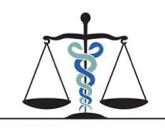 Advancement of Religious,Health and LawReg No: 1157414792 Lower Road Belvedere London, DA17 6DZPh: 01322435040.01322436313E-mail: mifadelo@gmail.comPlease tickFull-time 					Part-time We like our employees to be able to work flexibly across the week and need to know when other commitments mean you could not be available to work:Please tick when you are unavailable:Current or most recent employerPrevious employerPrevious employerContinue on separate sheet if necessaryAre you subject to any conditions relating to your employment in this country?		YES/NOIf "yes" please use the space below to tell us what these are?If you need us to make any adaptations for your interview to accommodate any disability you may have please tell us what these should be?If appointed when could you start? Give period of notice if applicablePlease give the detail of two references.Finally good luck with your application and thank you for your interest in working with MIFADElO.UK national council for voluntary organizationsUK Bexley volunteer council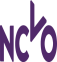 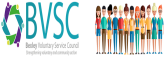 volunteer center Geenwich                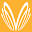 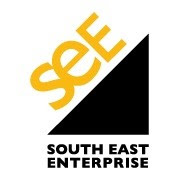 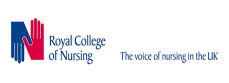 UK online business school  south eastern colleges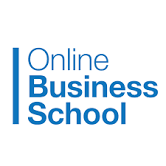 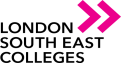 Bexley business and employment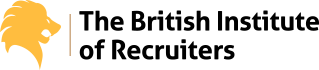 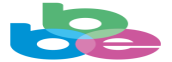 Job application formVacancy title:Please tell us how you heard about this vacancy:Personal detailsLast name:First name:Address:Postcode:Home Telephone No. Daytime Contact No.E-mail address:National Insurance No.Driving LicenceDo you hold a full, clean driving licence valid in the UK?YesNo    2. Preferred hoursMonTuesWedsThursFriSatSunMorningAfternoonEvening3.Education/QualificationsSchool (11+)Study datesQualification and GradeDate obtainedCollege/UniversityStudy datesQualification and GradeDate obtainedOngoing Professional DevelopmentStudy datesQualificationand GradeDate obtainedTraining and DevelopmentTraining and DevelopmentPlease use the space below to give details of any training or non-qualification based development which is relevant to the post and supports your application. Please use the space below to give details of any training or non-qualification based development which is relevant to the post and supports your application. Training CourseCourse Details (including length of course/nature of training) Current Membership of any Professional Body/OrganizationPlease give details:4.Employment historyPrevious employment:  Please include any previous experience (paid or unpaid), starting with the most recent first.Name of employer:Address:Position held:Date started:Leaving date:Reason for leaving:Salary on leaving this post:Contact name of line manager for reference:Brief description of duties:Name of employer:Address:Position held:Date started:Leaving date:Reason for leaving:Salary on leaving this post:Contact name of line manager for referenceBrief description of duties:Name of employer:Address:Position held:Date started:Leaving date:Reason for leavingSalary on leaving this post:Contact name of line manager for referenceBrief description of duties:5. Information in support of your applicationSkills, abilities and experiencePlease use this section to demonstrate why you think you would be suitable for the post by reference to the job description and person specification (and by giving examples and case studies).   Please include all relevant information, whether obtained through formal employment or voluntary/leisure activities. Continue on a separate sheet if necessary6.   Convictions/ DisqualificationsA criminal record will not necessarily be a bar to obtaining a position. If a check is returned and reveals any information, this will be discussed with the applicant. A criminal record will not necessarily be a bar to obtaining a position. If a check is returned and reveals any information, this will be discussed with the applicant. Rehabilitation of Offenders Act 1974 (Exceptions)(Amendment) Order 1986Please provide details below if you have been convicted of a criminal offence or been the subject of a conditional discharge or probation order.(Past criminal proceedings are not necessarily an obstacle to taking up a post. This occurs only where the offence/s is/are deemed relevant. Any details will be discussed with you should you be the successful candidate based on your supporting statement, interview and tests). 7.Reasonable adjustments/Arrangements for interview7.Reasonable adjustments/Arrangements for interviewPlease contact us if you need the application form in an alternative format including large print.ReferencesName of referee and relationship to you:Address:Email:                                                                        Tel:                                                                      Name of referee and relationship to you:Address:Email:                                                                                Tel:                                                                      DeclarationStatement to be signed by the applicantPlease complete the following declaration and sign it in the appropriate place below. If this declaration is not completed and signed, your application will not be considered.I agree that MIFADELO global can create and maintain computer and paper records of my personal data and that this will be processed and stored in accordance with the Data Protection Act 1998.I confirm that all the information given by me on this form is correct and accurate and I understand that if any of the information I have provided is later found to be false or misleading, any offer of employment may be withdrawn or employment terminated. Signed:Date:Some of our UK  partners